职业卫生技术报告网上信息公开表XSZF/JL-Z-38-01                                                                                 用人单位名称山西汾西矿业（集团）有限责任公司设备修造厂山西汾西矿业（集团）有限责任公司设备修造厂山西汾西矿业（集团）有限责任公司设备修造厂山西汾西矿业（集团）有限责任公司设备修造厂用人单位地址山西省介休市山西省介休市联系人李志强项目名称山西汾西矿业（集团）有限责任公司设备修造厂现状评价项目  山西汾西矿业（集团）有限责任公司设备修造厂现状评价项目  山西汾西矿业（集团）有限责任公司设备修造厂现状评价项目  山西汾西矿业（集团）有限责任公司设备修造厂现状评价项目  专业技术人员名单专业技术人员名单专业技术人员名单专业技术人员名单专业技术人员名单项目负责人项目负责人赵敏赵敏赵敏报告编写人报告编写人赵敏赵敏赵敏报告审核人报告审核人申晓军申晓军申晓军现场调查人员、时间现场调查人员、时间赵敏、申晓军2022.10.23赵敏、申晓军2022.10.23赵敏、申晓军2022.10.23现场采样人员、时间现场采样人员、时间赵敏、周德龙、申晓军、冯涛2022.10.28-31赵敏、周德龙、申晓军、冯涛2022.10.28-31赵敏、周德龙、申晓军、冯涛2022.10.28-31现场检测人员、时间现场检测人员、时间葛翠翠2022.10.28-11.16葛翠翠2022.10.28-11.16葛翠翠2022.10.28-11.16用人单位陪同人用人单位陪同人李志强李志强李志强现场调查、现场采样、现场检测影像资料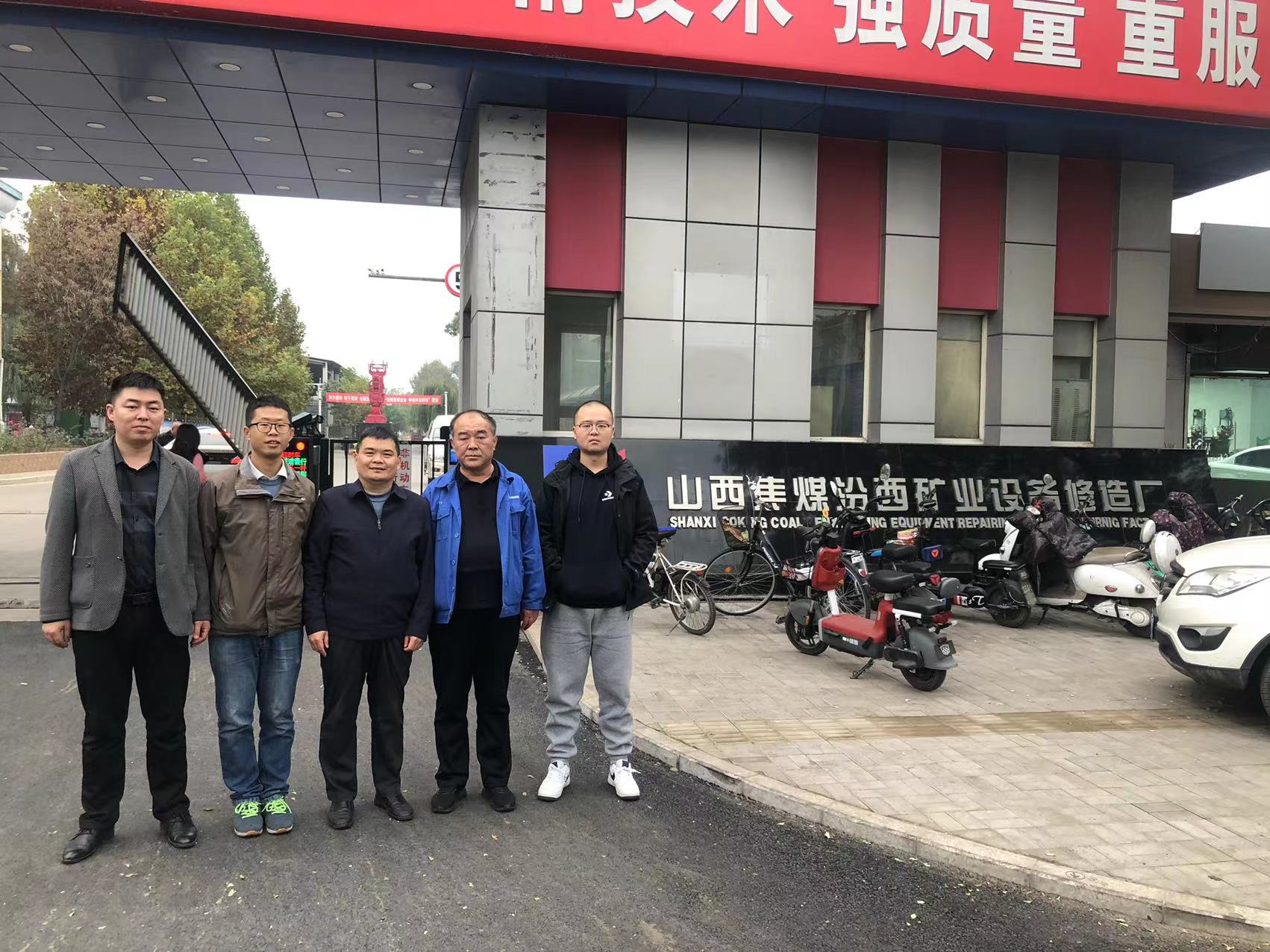 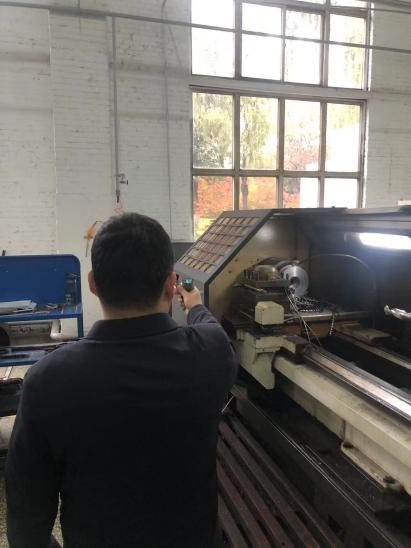 现场调查、现场采样、现场检测影像资料现场调查、现场采样、现场检测影像资料现场调查、现场采样、现场检测影像资料现场调查、现场采样、现场检测影像资料